Nomination Form – Individual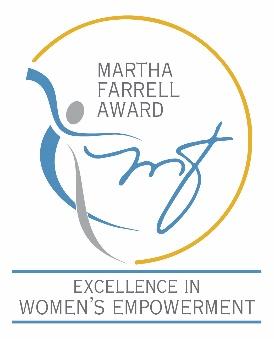 Please ensure you read about the Martha Farrell Award(http://www.marthafarrellfoundation.org/mf-about.php) and are aware of the terms and conditions before filling and submitting nominations/Name (of nominee): …………………………………………………….Date of Birth: …………………………………………………………...Address of Communication: …………………………………………………………..                                                  ………………………………………………………......                                                        …………………………………………………………..                                                        …………………………………………………………..                                                        …………………………………………………………..Email: ………………………………………………………………………………….......Mobile No: …………………………………………………………………........................Are you Self Nominating:                  Yes                 No 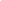 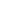 If no, name of nominator: ……………………………………………………………….....Email of Nominator: …………………………………………………………………..........Mobile No. of Nominator: ………………………………………………………………….Describe three of the nominee’s main achievement in promoting women’s empowerment and gender equality (Maximum 250 words):Describe the innovative features of the nominee’s work in promoting women’s empowerment and gender equality (Maximum 250 words):____________________________________________________________________________नामांकन फॉर्म – व्यक्ति कृपया ध्यान दे की आप मार्था फैरल अवार्ड के बारे में ज़रूर पढ़े(http://www.marthafarrellfoundation.org/mf-about.php) और  सभी नियमों  और शर्तो से अवगत हो | नाम (नामांकित व्यक्ति): ………………………………….....................................………………….जन्म तिथि: ……………………………………...........................................……………………...पता (संपर्क के लिए): …………………………………………...............………………...................                                                  ………………………………............………………………......                                                        ………………………………………………............…………..                                                        …………………………………………………............………..                                                        ………………………………………………............…………..ईमेल आईडी: ………………………………………………………………………….……….......मोबाइल नंबर : ………………………………………………………………….............................क्या आप खुद को नामांकित कर रहे है:                 हाँ     हाँ                  नहीं  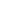 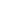 अगर नहीं, नामांकित  करने वाले व्यक्ति का नाम: ………………………………………..............…….....नामांकित  करने वाले व्यक्ति की ईमेल आईडी दे:..…………………………………………………….......मोबाइल नंबर: ……………………………………………………………….............................….नामांकित व्यक्ति के ऐसे तीन मुख्य  उपलब्धियां बताईये जिससे वह महीला  सशक्तिकरण एवं लैंगिक समानता के मुद्दों पर सफलता प्राप्त कर पाए हैं | (ज्यादा-से-ज्यादा  250 शब्द):..........................................................................................................................................................................................................................................................................................................................................................................................................................................................................................................................................................................................................................................................................................................................................................................................................................................................................................कुछ ऐसे विशेषताएं बताइए जो आपने नामांकित व्यक्ति के काम में देखा हो जिससे महिला सशक्तिकारण और लैंगिक समानता के काम को  बढ़ावा मिला हो| (ज्यादा से ज्यादा 250 शब्द):..................................................................................................................................................................................................................................................................................................................................................................................................................................................................................................................................................................................................................................................................................................................................................................................................................................................................................................................